Анкета участника Регионального этапа Всемирных Детских игр Игр победителей 2019Готовы ли вы участвовать в тренировках по подготовке к  Региональному этапу по своим видам спорта (в случае пропуска тренировок просим предоставлять справки) Планируется организовать сдачу норм ГТО для ЖЕЛАЮЩИХ  (Эта информация ТОЛЬКО  ДЛЯ ТЕХ, кто перенёс онкологическое или гематологическое заболевание)Я, ______________________________________________________________________ФИО, должность  лечащего врачаподтверждаю, что состояние здоровья ________________________________________________________________________ФИО ребенкапозволяет ему/ей принимать участие в региональном этапе Всемирных детских игр победителей: спортивных соревнований среди детей, перенесших онкозаболевания г. Челябинск, 18-19 мая 2019 года Дата 	_______________Подпись, печать врача	______________Я, ___________________________________________________________________________,
(ФИО матери/отца)___________________________________серия________№___________________________ 
вид основного документа, удостоверяющий личностьвыдан _______________________________________________________________________
(кем и когда)Проживающий(ая) по адресу _________________________________________________________________________________________________________________________________мама/отец___________________________________________________________________(ФИО ребёнка)_______________________________серия________№_______________________________вид основного документа, удостоверяющий личностьвыдан_______________________________________________________________________
(кем и когда)Проживающий(ая) по адресу___________________________________________________Даю свое согласие на участие моего ребенка _________________ (Ф.И.О. ребёнка) в региональном этапе Всемирных детских игр победителей: спортивных соревнований среди детей, перенесших онкозаболевания, которые пройдут в г. Челябинске   18 –   19 мая 2019 годаВ соответствии со ст. ст. 6, 9 Федерального Закона РФ «О персональных данных», даю согласие Благотворительному фонду Благотворительное движение «Искорка Фонд» (далее - Фонд), расположенному по адресу: г. Челябинск, ул. Сони Кривой, 51 а , на обработку следующих персональных данных  ______________________________________________________________________________________________(Ф.И.О. ребенка), которые указаны мною в Анкете, являющейся приложением и неотъемлемой частью настоящего Согласия: фамилия, имя, отчество; диагноз; название медицинского учреждения, где ребенок проходил лечение, а также Ф.И.О. лечащего врача; сведения о его личных качествах, интересах, увлечениях; дата рождения; место рождения; адрес; гражданство; образование; фотография; пол; паспортные данные: а) вид документа; б) серия и номер документа; в) орган, выдавший документ; наименование; код; г) дата выдачи документа; данные свидетельства о рождении, и на обработку моих персональных данных, включающих: фамилия, имя, отчество; дата рождения; место рождения; адрес; гражданство; пол; паспортные данные: а) вид документа; б) серия и номер документа; в) орган, выдавший документ; наименование; код; г) дата выдачи документа.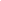 Настоящим согласием разрешаю Фонду обработку указанных персональных данных путем совершения любых действий (операций) или совокупностью действий (операций), совершаемых с использованием средств автоматизации или без использования таких средств с персональными данными, включая сбор, запись, систематизацию, накопление, хранение, уточнение (обновление, изменение), извлечение, использование, передачу (распространение, предоставление, доступ), обезличивание, блокирование, удаление, уничтожение, в том числе публикацию в средствах массовой информации, на сайте фонда Региональное благотворительное  движение «Искорка Фонд» https://onco74.ru/, сайте Всемирных детских игр победителей (www.winnersgames.ru), инициативной группы «Доноры – детям» (www.donors.ru), сайте фонда «Подари жизнь» (www.podari-zhizn.ru), других сайтах и в социальных сетях в сети Интернет, информационных материалах (объявлениях, буклетах и т.п.)  с целью участия моего ребенка_________________________________ (Ф.И.О. ребёнка) в Международных детских «Играх победителей», которые пройдут в г. Челябинске, 18-19 мая 2019 года и информирования неограниченного круга лиц о проведении регионального этапа Всемирных детских игр победителей.Даю согласие Региональному благотворительному движению «Искорка Фонд» на создание в рамках проведения регионального этапа Всемирных детских игр победителей, которые пройдут г. Челябинске, 18-19 мая 2019 года, моих изображений и/или изображений _________________________________ (Ф.И.О. ребенка) (фотографий, а также видеозаписей или иных произведений изобразительного искусства, в которых изображен я и/или  _________________________________ (Ф.И.О. ребенка)), обнародование и использование указанных изображений в дальнейшем любым способом, в том числе публикацию, воспроизведение, переработку, публичный показ как в цифровом, так и в любом другом виде, известном сейчас или изобретенном позже, в любой форме, без ограничений, используя целиком или фрагментарно, в оригинальном или переработанном виде, без ограничений на сопутствующее текстовое и визуальное оформление, в привязке с моим именем и/или именем ______________________ (Ф.И.О. ребенка) или без указания имен для иллюстраций, социальной рекламы, публикаций в средствах массовой информации, публичного использования в благотворительной деятельности или любого другого некоммерческого использования.	Соглашаюсь на использование любого текста, аудио, звука, действия, видео, программы, эффекта и пр., что так или иначе может быть связано с моим изображением и/или изображением _________________________________ (Ф.И.О. ребенка).Подтверждаю, что содержание ст. 152.1. ГК РФ мне разъяснено и понятно. Настоящим подтверждаю, что проинформирован о том, что в ходе проведения регионального этапа Всемирных детских игр победителей, которые пройдут г. Челябинске, 18-19 мая 2019 года, представителями средств массовой информации возможно предложение взять интервью у меня и/или ________________ (Ф.И.О. ребенка), в том числе с осуществлением аудиозаписи или видеосъемки. Соглашаясь дать интервью и/или одобряя получение интервью у __________________________ (Ф.И.О. ребенка), даю свое согласие на последующую обработку, воспроизведение,  публикацию, сообщение в эфир как в цифровом, так и в любом другом виде, известном сейчас или изобретенном позже, в любой форме, без ограничений, используя целиком или фрагментарно, указанных интервью.Настоящее согласие дается на срок 5 лет.Настоящее согласие может быть отозвано полностью или частично в любой момент путем направления письменного заявления Фонду по адресу: г. Челябинск ул. Сони Кривой, 51 а.В случае отзыва настоящего согласия Фонд обязан прекратить обработку персональных данных, а также использование изображений в срок, не превышающий трех рабочих дней с даты поступления указанного отзыва. В тот же срок Фонд обязан сообщить третьим лицам, которым в соответствии с настоящим согласием были переданы персональные данные и/или изображения, об отзыве настоящего согласия.__________________________________________________________________________________________________________________________________________________
Подпись (с расшифровкой, включающей написание полностью Фамилии, Имени, Отчества) 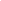 _______________________
датаИнформация об участникеИнформация об участникеФамилияИмя ОтчествоДата рожденияПолных лет на момент соревнованийДиагноз, дата окончания лечения (только для тех, кто лечился)Сколько раз участвовали во Всемирных Играх Победителей в Москве? (только для тех, кто лечился)КонтактыКонтактыГородУлица, дом, квартираПочтовый индексДомашний телефонМобильный телефон участникаЭлектронная почтаФ.И.О. сопровождающего взрослого, всех остальных сопровождающих (ФИО, степень родства)Телефон сопровождающегоРазмер футболкиРазмер футболкиРазмер Выбор спортивных дисциплинОсновная программа: Каждый участник может выбрать все виды спортаВыбор спортивных дисциплинОсновная программа: Каждый участник может выбрать все виды спортаВид спорта. Отметьте нужные дисциплиныВид спорта. Отметьте нужные дисциплиныБег Плавание Футбол Настольный теннисШахматыСтрельбаХодьба с поддержкой (для детей с протезами нижних конечностей, костылями, палочкой) Шашки Укажите, как вы планируете добиратьсяУкажите, как вы планируете добиратьсяНа своей машине (около базы есть удобная большая стоянка)На автобусе из Челябинска с площади Революции (до площади Революции добираетесь самостоятельно)На автобусе из МагнитогорскаНа автобусе из Миасса (может быть объединение со Златоустом и Чебаркулём)На автобусе из Златоуста (может быть объединение с Миассом  и Чебаркулём)На автобусе из Чебаркуля (может быть объединение со Златоустом и Миассом)Укажите, собираетесь ли вы ночевать не базе отдыха “Лесная застава” в ночь с 18  на 19  мая,  (только для жителей области, одна семья - один сопровождающий независимо от количества детей), кто именно Укажите, собираетесь ли вы ночевать не базе отдыха “Лесная застава” в ночь с 18  на 19  мая,  (только для жителей области, одна семья - один сопровождающий независимо от количества детей), кто именно Вид спорта. Отметьте нужные дисциплины (тренировки)Вид спорта. Отметьте нужные дисциплины (тренировки)Бег Плавание Футбол Настольный теннисШахматыСтрельбаХодьба с поддержкой (для детей с протезами нижних конечностей, костылями, палочкой) Шашки ФИО участника тестирования ГТОДата рожденияРегистрационный номер с сайта ГТОРегистрация здесьhttps://user.gto.ru/user/registerИнструкция по регистрации здесьhttps://vk.com/video-111205315_456239081Согласие родителей на участие ребёнка в региональном этапе, согласие на обработку персональных данных, разрешение на фото- и видеосъёмку